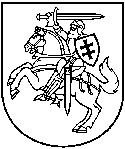 APLINKOS APSAUGOS AGENTŪRATARŠOS INTEGRUOTOS PREVENCIJOS IR KONTROLĖSLEIDIMAS Nr. T-A.2-8/2017[2] [4] [4] [6] [7] [0] [3] [1] [0](Juridinio asmens kodas) UAB „Toksika“ Alytaus filialas Takniškių k. Karjero g. Alytaus r., LT-62188, tel. (8-315) 500 29, faks.: (8-315) 500 29 (Ūkinės veiklos objekto pavadinimas, adresas, telefonas)UAB „Toksika”, Kuro g. 15, LT-02300 Vilnius,tel.: 8-5-2040126, el. p.: vilnius@toksika.lt(Veiklos vykdytojas, jo adresas, telefono, fakso Nr., elektroninio pašto adresas)Leidimą (be priedų) sudaro 69 lapai.Išduotas 2017 m. kovo 15 d.					Titulinis lapas pakeistas 2018-03-26				A.V.Direktorė                       Aldona Margerienė                             	_______________________(vardas, pavardė)		(parašas)Šio leidimo parengti 3 egzemplioriai.Paraiška leidimui gauti suderinta su: Nacionalinio visuomenės sveikatos centro prie Sveikatos apsaugos ministerijos Alytaus departamentu 2017-01-27 raštu Nr. 2.1-97(16.8.13.1.11) (Derinusios institucijos pavadinimas, suderinimo data)